Official brev kursus.Dette kursus skal lære dig hvor du kan finde reglementer og hvordan du kommer rundt i dem. Det vil klæde dig på til en official post: Teknisk kontrol, flagmand, medhjælper i tårnet eller tidstagning. Kurset skal bestås inden man fortsætter som Løbsleder eller Dommer.Reglementerne kan findes på www.dmsu.dk under hver klasse.Når dette dokument er udfyldt skal det sendes tilbage til cry@cryracing.dk Og du vil modtage et DMSU Official bevis inden for 14 dage.Hvad hedder DMSU’s hoved reglement: Svar: Er DMSU’s medlemmer dækket af en forsikring: Dækker forsikringen på træningsdage og hvilke § nummer: Hvilke straffe kan man få som kører: Kan en dommer godt diskvalificere en kører og hvilke §: Hvad hedder DMSU’s El bane sports reglement: Hvor gammel skal en påsætter være: Må man få en stand-in for sin påsætter post hvis man er syg, og hvad er proceduren: Forklar en finale start procedure til et 1:10 super stock el-bils race: Hvor mange point får vinderen i Sportsmands klassen til det samlede mesterskab: Hvor stor en tank må der være i en 1:8 IC track bane bil samt § nr.: Hvordan starter man et LS bane kval heat og hvordan starter man LS bane finaler samt § nr.: Hvor mange skal præmieres i en national onroad klasse og hvilke § nr.: For at opnå mesterskabs point skal man være medlem af: Hvilken godkendelse skal en 1:5 TC karos have og hvilket § nr.: Hvilken § finder du løbs længden på et 1:5 LS buggy løb: Er det arrangør klubben ansvar, at din tællerbrik tæller?: Hvilken startmetode bruger man i 1:8 buggy / truggy i del- og finaler: Hvor mange mekanikere må der være til et 1:8 buggy løb i kval og i finaler: Må jeg sætte en servo på min 1:8 buggy bil som styrer bag vingen? Hvilke § nr.: Kan en nitro 1:10 kører få udsat en finale med kun 2 min. til start, og hvilken § nr.: Hvornår skal en kører være parat på banen til en finale? Og hvad skal der ske, hvis han først er parat 15 sec før?:  Hvor mange numre skal der sidde på en 1:5 TC og hvilke størrelse skal de have og hvor står det §?: Hvilken godkendelse skal batterier have samt hvilken type, til kørsel med 1:10 TC og hvilke forholdsregler skal man tage, når man lader?:Hvis der er 5 DM afdelinger, hvor mange tæller til det samlede mesterskab?:Efterfølgende spørgsmålHvor lang tid tog denne test Ca.______Har du lært noget af denne test ja eller nej ________Var det spild af tid ja eller nej: __________Har du kendskab til RCM løbs program. Ja eller nej_____Vil du gerne uddannes som løbs leder eller dommer. Ja eller nej_____HUSK AT MED SENDE ET BILLEDE.Når dette dokument er udfyldt skal det sendes tilbage til cry@cryracing.dk1000 tak for din Tid.DMSU kursusafdeling.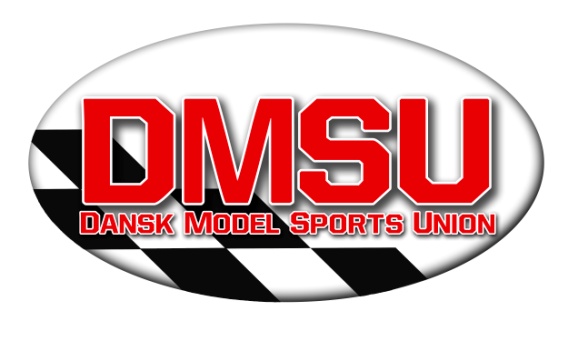 For og efternavn: Adresse:Klub: